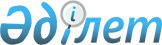 Об утверждении государственного образовательного заказа на дошкольное воспитание и обучение, размера родительской платы на 2023 год в Северо-Казахстанской областиПостановление акимата Северо-Казахстанской области от 3 февраля 2023 года № 11. Зарегистрировано Департаментом юстиции Северо-Казахстанской области 8 февраля 2023 года № 7444-15.
      В соответствии с пунктом 2 статьи 27 Закона Республики Казахстан "О местном государственном управлении и самоуправлении в Республике Казахстан", подпунктом 7-3) пункта 2 статьи 6 Закона Республики Казахстан "Об образовании" акимат Северо-Казахстанской области ПОСТАНОВЛЯЕТ:
      1. Утвердить государственный образовательный заказ на дошкольное воспитание и обучение на 2023 год в Северо-Казахстанской области согласно приложению 1 к настоящему постановлению.
      2. Утвердить размер родительской платы на 2023 год в Северо-Казахстанской области согласно приложению 2 к настоящему постановлению.
      3. Коммунальному государственному учреждению "Управление образования акимата Северо-Казахстанской области" в установленном законодательством Республики Казахстан порядке обеспечить:
      1) государственную регистрацию настоящего постановления в Республиканском государственном учреждении "Департамент юстиции Северо-Казахстанской области Министерства юстиции Республики Казахстан";
      2) размещение настоящего постановления на интернет-ресурсе акимата Северо-Казахстанской области после его официального опубликования.
      4. Контроль за исполнением настоящего постановления возложить на заместителя акима Северо-Казахстанской области по курируемым вопросам.
      5. Настоящее постановление вводится в действие со дня его первого официального опубликования. Государственный образовательный заказ на дошкольное воспитание и обучение на 2023 год в Северо-Казахстанской области
      Сноска. Приложения 1 в редакции постановления акимата Северо-Казахстанской области от 14.12.2023 № 251 (вводится в действие со дня его первого официального опубликования). Размер родительской платы на 2023 год в Северо-Казахстанской области
					© 2012. РГП на ПХВ «Институт законодательства и правовой информации Республики Казахстан» Министерства юстиции Республики Казахстан
				
      Аким Северо-Казахстанской области

А. Сапаров
Приложение 1к постановлению АкиматаСеверо-Казахстанской областиот 3 февраля 2023 года № 11
№
Административно-территориальное расположение организаций дошкольного воспитания и обучения
Наименование группы
Населенный пункт
Государственный образовательный заказ на дошкольное воспитание и обучение
Государственный образовательный заказ на дошкольное воспитание и обучение
№
Административно-территориальное расположение организаций дошкольного воспитания и обучения
Наименование группы
Населенный пункт
Количество воспитанников организаций дошкольного воспитания и обучения
Средняя стоимость расходов на одного воспитанника в организациях дошкольного воспитания и обучения в месяц (тенге)
1
город Петропавловск
Группа с неполным днем пребывания
город
25
26 620
1
город Петропавловск
Группа с пребыванием детей в течение 10,5 часов
город
6 870
56 887
1
город Петропавловск
Санаторная группа 
город
131
74 691
1
город Петропавловск
Специальные группы 
город
149
96 508
2
Кызылжарский район
Группа с пребыванием детей в течение 10,5 часов
село
582
64 330
3
район имени Габита Мусрепова
Группа с пребыванием детей в течение 10,5 часов
село
410
95 086
4
Уалихановский район
Группа с пребыванием детей в течение 10,5 часов
село
307
70 731
4
Уалихановский район
Санаторная группа 
село
25
90 490
5
район Магжана Жумабаева
Группа с пребыванием детей в течение 10,5 часов
город
42
142 595
5
район Магжана Жумабаева
Группа с пребыванием детей в течение 10,5 часов
село
82
172 800
6
Айыртауский район
Группа с пребыванием детей в течение 9 часов
село
488
65 349
6
Айыртауский район
Санаторная группа
село
8
90 490
7
Тайыншинский район
Группа с пребыванием детей в течение 10,5 часов
город
313
63 200
7
Тайыншинский район
Группа с пребыванием детей в течение 10,5 часов
село
90
105 019
7
Тайыншинский район
Санаторная группа
город
15
80 228
8
Аккайынский район
Группа с пребыванием детей в течение 10,5 часов
село
114
100 456
9
Акжарский район
Группа с пребыванием детей в течение 10,5 часов
село
263
102 710
9
Акжарский район
Санаторная группа
село
25
90 490
10
район Шал акына
Группа с пребыванием детей в течение 10,5 часов
город
100
91 416
11
Жамбылский район
Группа с пребыванием детей в течение 10,5 часов
село
218
84 062
12
Есильский район
Группа с пребыванием детей в течение 10,5 часов
село
275
66 927
13
Тимирязевский район
Группа с пребыванием детей в течение 9 часов
село
115
89 605Приложение 2к постановлению АкиматаСеверо-Казахстанской областиот 3 февраля 2023 года № 11
№
Административно-территориальное расположение организаций дошкольного воспитания и обучения
Наименование группы
Населенный пункт
Размер родительской платы в организациях дошкольного воспитания и обучения в месяц (тенге)
1
город Петропавловск
Группа с пребыванием детей в течение 10,5 часов
город
до трех лет – 16278 
1
город Петропавловск
Группа с пребыванием детей в течение 10,5 часов
город
с трех до шести (семи) лет – 19900
2
Кызылжарский район
Группа с неполным днем пребывания
село
до трех лет – 8450
2
Кызылжарский район
Группа с неполным днем пребывания
село
с трех до шести (семи) лет - 9500
2
Кызылжарский район
Группа с пребыванием детей в течение 10,5 часов
село
до трех лет – 14400
2
Кызылжарский район
Группа с пребыванием детей в течение 10,5 часов
село
с трех до шести (семи) лет - 18300
3
Мамлютский район
Группа с пребыванием детей в течение 10,5 часов
город
до трех лет –13700
3
Мамлютский район
Группа с пребыванием детей в течение 10,5 часов
город
с трех до шести (семи) лет - 16780
3
Мамлютский район
Группа с пребыванием детей в течение 10,5 часов
село
до трех лет –13700
3
Мамлютский район
Группа с пребыванием детей в течение 10,5 часов
село
с трех до шести (семи) лет - 16780
4
район имени Габита Мусрепова
Группа с пребыванием детей в течение 9 часов
село
до трех лет – 13340
4
район имени Габита Мусрепова
Группа с пребыванием детей в течение 9 часов
село
с трех до шести (семи) лет - 16820
4
район имени Габита Мусрепова
Группа с пребыванием детей в течение 10,5 часов
село
до трех лет – 13340
4
район имени Габита Мусрепова
Группа с пребыванием детей в течение 10,5 часов
село
с трех до шести (семи) лет - 16820
5
Уалихановский район
Группа с пребыванием детей в течение 10,5 часов
село
до трех лет – 13000
5
Уалихановский район
Группа с пребыванием детей в течение 10,5 часов
село
с трех до шести (семи) лет – 15000
6
район Магжана Жумабаева
Группа с неполным днем пребывания
село
до трех лет – 4000
6
район Магжана Жумабаева
Группа с неполным днем пребывания
село
с трех до шести (семи) лет – 5675
6
район Магжана Жумабаева
Группа с пребыванием детей в течение 9 часов
город
до трех лет – 12645
6
район Магжана Жумабаева
Группа с пребыванием детей в течение 9 часов
город
с трех до шести (семи) лет – 16350
6
район Магжана Жумабаева
Группа с пребыванием детей в течение 9 часов
село
до трех лет – 12645
6
район Магжана Жумабаева
Группа с пребыванием детей в течение 9 часов
село
с трех до шести (семи) лет – 16350
6
район Магжана Жумабаева
Группа с пребыванием детей в течение 10,5 часов
город
до трех лет – 12645
6
район Магжана Жумабаева
Группа с пребыванием детей в течение 10,5 часов
город
с трех до шести (семи) лет – 16350
6
район Магжана Жумабаева
Группа с пребыванием детей в течение 10,5 часов
село
до трех лет – 12645
6
район Магжана Жумабаева
Группа с пребыванием детей в течение 10,5 часов
село
с трех до шести (семи) лет – 16350
7
Айыртауский район
Группа с пребыванием детей в течение 9 часов
село
до трех лет – 13000
7
Айыртауский район
Группа с пребыванием детей в течение 9 часов
село
с трех до шести (семи) лет – 13800
8
Тайыншинский район
Группа с пребыванием детей в течение 10,5 часов
город
до трех лет – 12200
8
Тайыншинский район
Группа с пребыванием детей в течение 10,5 часов
город
с трех до шести (семи) лет – 14850
8
Тайыншинский район
Группа с пребыванием детей в течение 10,5 часов
село
до трех лет – 12200
8
Тайыншинский район
Группа с пребыванием детей в течение 10,5 часов
село
с трех до шести (семи) лет – 14850
9
Аккайынский район
Группа с пребыванием детей в течение 9 часов
село
до трех лет – 14260
9
Аккайынский район
Группа с пребыванием детей в течение 9 часов
село
с трех до шести (семи) лет – 17950
9
Аккайынский район
Группа с пребыванием детей в течение 10,5 часов
село
до трех лет – 14260
9
Аккайынский район
Группа с пребыванием детей в течение 10,5 часов
село
с трех до шести (семи) лет – 17950
10
Акжарский район
Группа с пребыванием детей в течение 9 часов
село 
до трех лет – 11880
10
Акжарский район
Группа с пребыванием детей в течение 9 часов
село 
с трех до шести (семи) лет – 14500
10
Акжарский район
Группа с пребыванием детей в течение 10,5 часов
село
до трех лет – 11880
10
Акжарский район
Группа с пребыванием детей в течение 10,5 часов
село
с трех до шести (семи) лет – 14500
11.
район Шал акына
Группа с неполным днем пребывания
село
до трех лет – 3100
11.
район Шал акына
Группа с неполным днем пребывания
село
с трех до шести (семи) лет – 3210
11.
район Шал акына
Группа с пребыванием детей в течение 9 часов
село
до трех лет – 10615
11.
район Шал акына
Группа с пребыванием детей в течение 9 часов
село
с трех до шести (семи) лет – 13499
11.
район Шал акына
Группа с пребыванием детей в течение 10,5 часов
город
до трех лет – 10615
11.
район Шал акына
Группа с пребыванием детей в течение 10,5 часов
город
с трех до шести (семи) лет – 13499
11.
район Шал акына
Группа с пребыванием детей в течение 10,5 часов
село
до трех лет – 10615
11.
район Шал акына
Группа с пребыванием детей в течение 10,5 часов
село
с трех до шести (семи) лет – 13499
12
Жамбылский район
Группа с неполным днем пребывания
село
до трех лет – 4030
12
Жамбылский район
Группа с неполным днем пребывания
село
с трех до шести (семи) лет – 4550
12
Жамбылский район
Группа с пребыванием детей в течение 9 часов
село
до трех лет – 9200
12
Жамбылский район
Группа с пребыванием детей в течение 9 часов
село
с трех до шести (семи) лет – 11000
12
Жамбылский район
Группа с пребыванием детей в течение 10,5 часов
село
до трех лет – 11200
12
Жамбылский район
Группа с пребыванием детей в течение 10,5 часов
село
с трех до шести (семи) лет – 12830
13
Есильский район
Группа с пребыванием детей в течение 9 часов
село
до трех лет – 14400
13
Есильский район
Группа с пребыванием детей в течение 9 часов
село
с трех до шести (семи) лет – 17820
13
Есильский район
Группа с пребыванием детей в течение 10,5 часов
село
до трех лет – 14400
13
Есильский район
Группа с пребыванием детей в течение 10,5 часов
село
с трех до шести (семи) лет – 17820
14
Тимирязевский район
Группа с пребыванием детей в течение 9 часов
село
до трех лет – 14633
14
Тимирязевский район
Группа с пребыванием детей в течение 9 часов
село
с трех до шести (семи) лет – 17525